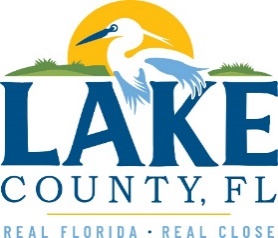 Office of Procurement ServicesP.O. Box 7800 • 315 W. Main St., Suite 416 • Tavares, FL 32778SOLICTATION: Emergency Debris Removal Services				02/27/2023Vendors are responsible for the receipt and acknowledgement of all addenda to a solicitation. Confirm acknowledgement by including an electronically completed copy of this addendum with submittal.  Failure to acknowledge each addendum may prevent the submittal from being considered for award.THIS ADDENDUM DOES NOT CHANGE THE DATE FOR RECEIPT OF PROPOSALS.QUESTIONS/RESPONSESPage 4 of the RFP states that vendors are to create and upload a file for each section. Please confirm vendors are to submit each of the eight (8) sections separately.Response: Vendors may submit each section either separately or as one (1) whole document.The Scope of Work says Payment and Performance Bonds are required with 72 hours of Notice to Proceed. The Payment & Performance Bonds Section says they are required within 15 days of award. Confirm which is correct?Response: The Payment and Performance Bonds are required with 72 hours of Notice to ProceedACKNOWLEDGEMENTFirm Name:  I hereby certify that my electronic signature has the same legal effect as if made under oath; that I am an authorized representative of this vendor and/or empowered to execute this submittal on behalf of the vendor.  Signature of Legal Representative Submitting this Bid:  Date: Print Name: Title: Primary E-mail Address: Secondary E-mail Address: 